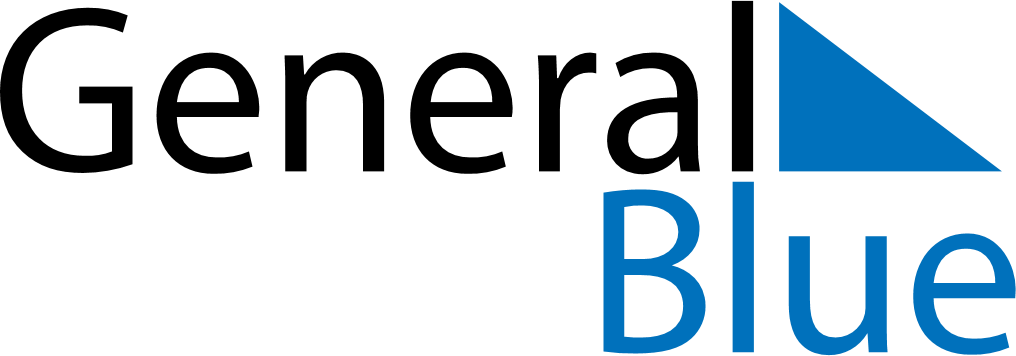 December 2024December 2024December 2024December 2024December 2024December 2024Surman, Az Zawiyah, LibyaSurman, Az Zawiyah, LibyaSurman, Az Zawiyah, LibyaSurman, Az Zawiyah, LibyaSurman, Az Zawiyah, LibyaSurman, Az Zawiyah, LibyaSunday Monday Tuesday Wednesday Thursday Friday Saturday 1 2 3 4 5 6 7 Sunrise: 7:54 AM Sunset: 6:03 PM Daylight: 10 hours and 9 minutes. Sunrise: 7:54 AM Sunset: 6:03 PM Daylight: 10 hours and 8 minutes. Sunrise: 7:55 AM Sunset: 6:03 PM Daylight: 10 hours and 7 minutes. Sunrise: 7:56 AM Sunset: 6:03 PM Daylight: 10 hours and 6 minutes. Sunrise: 7:57 AM Sunset: 6:03 PM Daylight: 10 hours and 5 minutes. Sunrise: 7:58 AM Sunset: 6:03 PM Daylight: 10 hours and 5 minutes. Sunrise: 7:58 AM Sunset: 6:03 PM Daylight: 10 hours and 4 minutes. 8 9 10 11 12 13 14 Sunrise: 7:59 AM Sunset: 6:03 PM Daylight: 10 hours and 3 minutes. Sunrise: 8:00 AM Sunset: 6:03 PM Daylight: 10 hours and 3 minutes. Sunrise: 8:01 AM Sunset: 6:03 PM Daylight: 10 hours and 2 minutes. Sunrise: 8:01 AM Sunset: 6:03 PM Daylight: 10 hours and 2 minutes. Sunrise: 8:02 AM Sunset: 6:04 PM Daylight: 10 hours and 1 minute. Sunrise: 8:03 AM Sunset: 6:04 PM Daylight: 10 hours and 1 minute. Sunrise: 8:04 AM Sunset: 6:04 PM Daylight: 10 hours and 0 minutes. 15 16 17 18 19 20 21 Sunrise: 8:04 AM Sunset: 6:05 PM Daylight: 10 hours and 0 minutes. Sunrise: 8:05 AM Sunset: 6:05 PM Daylight: 10 hours and 0 minutes. Sunrise: 8:05 AM Sunset: 6:05 PM Daylight: 9 hours and 59 minutes. Sunrise: 8:06 AM Sunset: 6:06 PM Daylight: 9 hours and 59 minutes. Sunrise: 8:07 AM Sunset: 6:06 PM Daylight: 9 hours and 59 minutes. Sunrise: 8:07 AM Sunset: 6:07 PM Daylight: 9 hours and 59 minutes. Sunrise: 8:08 AM Sunset: 6:07 PM Daylight: 9 hours and 59 minutes. 22 23 24 25 26 27 28 Sunrise: 8:08 AM Sunset: 6:07 PM Daylight: 9 hours and 59 minutes. Sunrise: 8:09 AM Sunset: 6:08 PM Daylight: 9 hours and 59 minutes. Sunrise: 8:09 AM Sunset: 6:09 PM Daylight: 9 hours and 59 minutes. Sunrise: 8:09 AM Sunset: 6:09 PM Daylight: 9 hours and 59 minutes. Sunrise: 8:10 AM Sunset: 6:10 PM Daylight: 9 hours and 59 minutes. Sunrise: 8:10 AM Sunset: 6:10 PM Daylight: 10 hours and 0 minutes. Sunrise: 8:11 AM Sunset: 6:11 PM Daylight: 10 hours and 0 minutes. 29 30 31 Sunrise: 8:11 AM Sunset: 6:12 PM Daylight: 10 hours and 0 minutes. Sunrise: 8:11 AM Sunset: 6:12 PM Daylight: 10 hours and 1 minute. Sunrise: 8:11 AM Sunset: 6:13 PM Daylight: 10 hours and 1 minute. 